Совет депутатов Октябрьского  сельсоветаЗмеиногорского района Алтайского краяРЕШЕНИЕ 11.03.2022                                        №  1                                       п.ОктябрьскийОб утверждении схемы избирательных округов для проведения выборов депутатов Совета депутатов Октябрьского сельсовета Змеиногорского района Алтайского края сроком на десять летВ соответствии со статьей 18 Федерального закона от 12 июня 2002 года № 67-ФЗ «Об основных гарантиях избирательных прав и права на участие в референдуме граждан Российской Федерации», статьей 12 Кодекса Алтайского края о выборах, референдуме, отзыве от 08 июля 2003 года №  35-ЗС, пункта 1 статьи 7, п. 2 ст. 21  Устава муниципального образования Октябрьский сельсовет Змеиногорского района Алтайского края и на основании решения избирательной комиссии муниципального образования Октябрьский сельсовет Змеиногорского района Алтайского края от 18.02.2022  № 4/1 «Об обращении в Совет депутатов Октябрьского сельсовета Змеиногорского района Алтайского края с представлением о необходимости утвердить новую схему многомандатных избирательных округов по выборам депутатов Совета депутатов Октябрьского сельсовета Змеиногорского района Алтайского края», Совет депутатов Октябрьского сельсовета Змеиногорского района Алтайского края РЕШИЛ:1. Утвердить схему избирательных округов для проведения выборов депутатов Совета депутатов Октябрьского сельсовета Змеиногорского района Алтайского края сроком на десять лет (прилагается).2. Признать утратившим силу решение Совета депутатов Октябрьского сельсовета  сельсовета Змеиногорского района Алтайского края от 10.12.2021 № 29 «Об утверждении схемы избирательных округов для проведения выборов депутатов Совета депутатов  Октябрьского  сельсовета Змеиногорского района Алтайского края сроком на десять лет».           3. Обнародовать настоящее решение на информационном стенде Администрации сельсовета, а также на информационных стендах в поселках Андреевский, Локоток, Отрада, Тушканиха.Председатель Совета депутатов                                                               Л.Г.Иващенко                                                                                                                           Приложение                                                                                      к решению Совета депутатов сельсовета                                                                                      от  «11» марта  2022 г.  № 1    схемаизбирательных округов для проведения выборов депутатов Совета депутатов Октябрьского сельсовета Змеиногорского района Алтайского краяРаздел IОписание избирательных округов для проведения выборов депутатов Совета депутатов Октябрьского сельсовета Змеиногорского района Алтайского краяна 01.01.2022Раздел IIОПИСАНИЕ  ГРАНИЦизбирательных округов для проведения выборов депутатов Совета депутатов Октябрьского сельсовета Змеиногорского района Алтайского края1. Семимандатный  избирательный округ №1Октябрьский сельсовет: п. Октябрьский, п.Отрада,  п.Локоток, п.Тушканиха, п.АндреевскийРаздел IIIГРАФИЧЕСКОЕ ИЗОБРАЖЕНИЕ СХЕМЫизбирательных округов для проведения выборов депутатов Совета депутатов Октябрьского сельсовета Змеиногорского района Алтайского края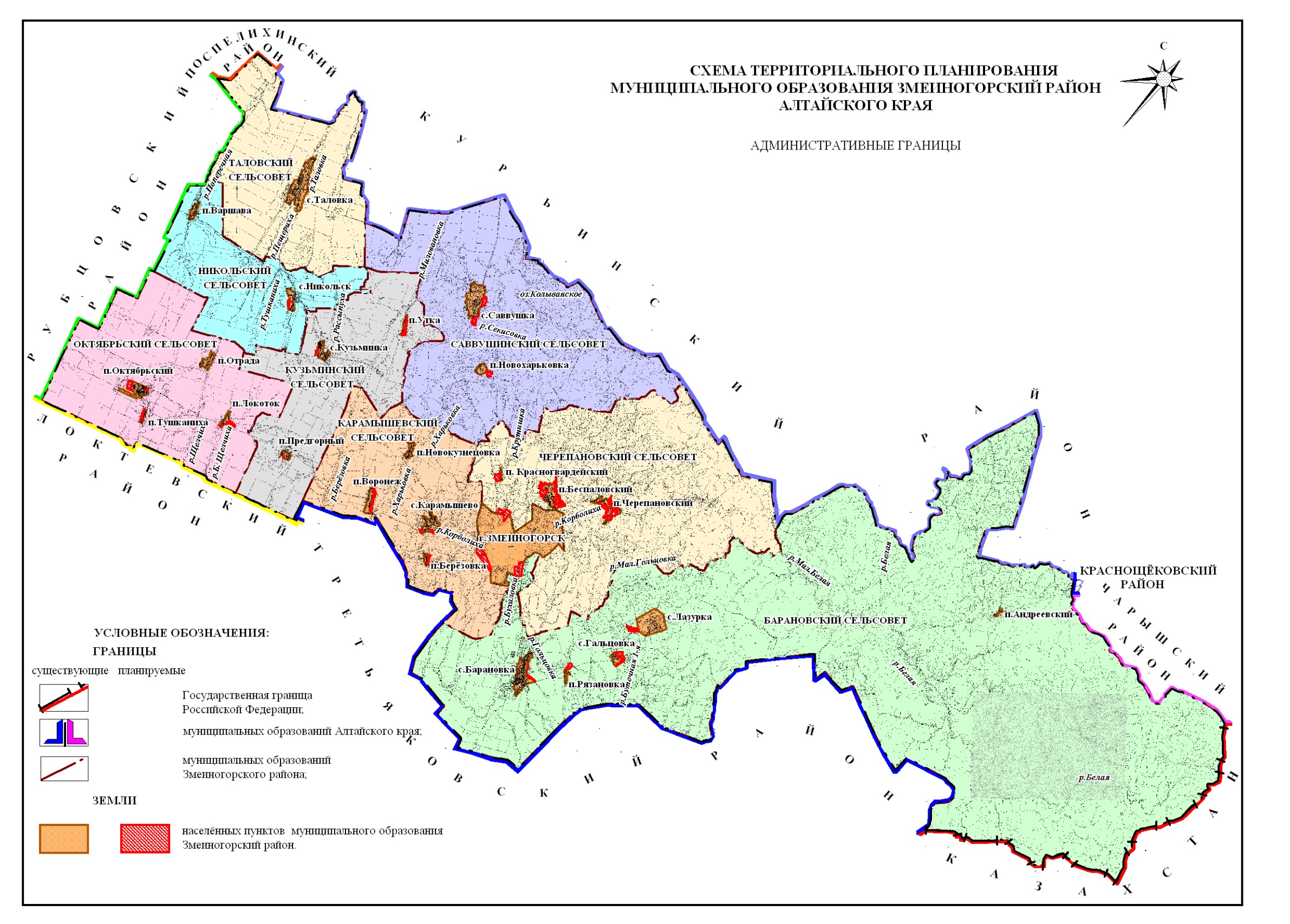 №      
избира- 
тельного
округаКоличе-ство мандатовПеречень        
населенных пунктов, входящих   
в избирательный округМесто нахождения    
избирательной комиссии,
на которую возложены  
полномочия окружной  
избирательной комиссииЧисло   
избирателей       1      2345№17п. Октябрьский, п.Отрада,  п.Локоток, п.Тушканиха, п.Андреевскийп. Октябрьский, ул. 40 лет Победы,5767